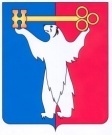 АДМИНИСТРАЦИЯ ГОРОДА НОРИЛЬСКАКРАСНОЯРСКОГО КРАЯРАСПОРЯЖЕНИЕ01.12.2021	г. Норильск	 	№ 5986О признании утратившим силу распоряжения Администрации города Норильска от 20.04.2020 № 1651Руководствуясь Федеральным законом от 31.07.2020 № 248-ФЗ «О государственном контроле (надзоре) и муниципальном контроле в Российской Федерации»,1. Признать утратившим силу распоряжение Администрации города Норильска от 20.04.2020 № 1651 «О мерах по приостановлению назначения и проведения проверок юридических лиц и индивидуальных предпринимателей при осуществлении муниципального контроля».2. Опубликовать настоящее распоряжение в газете «Заполярная правда» и разместить его на официальном сайте муниципального образования город Норильск.Глава города Норильска	Д.В. Карасев